Plats och tid klockan Beslutande, ordförande, första vice ordförande, andra vice ordförande
Emil Carlsson Ramö (M)Eva Skoog (V)Per- Arne Pettersson (S)Carl-Henrik Juhlin (K)Paragrafer–Sekreterare_________________________________________________________Ordförande_________________________________________________________Justerare_________________________________________________________Mats Wahrén (K)Anslag/bevisAnslag/bevisAnslag/bevisAnslag/bevisAnslag/bevisProtokollet är justerat. Justeringen har tillkännagivits genom anslag.Protokollet är justerat. Justeringen har tillkännagivits genom anslag.Protokollet är justerat. Justeringen har tillkännagivits genom anslag.Protokollet är justerat. Justeringen har tillkännagivits genom anslag.Protokollet är justerat. Justeringen har tillkännagivits genom anslag.NämndNämndSammanträdesdatumSammanträdesdatumSista dag för överklagande2020-01-01Datum då anslaget sätts uppDatum då anslaget sätts upp2019-12-11Anslaget tas ned dagen efter sista dag för överklagande.Anslaget tas ned dagen efter sista dag för överklagande.Förvaringsplats för protokolletFörvaringsplats för protokolletFörvaringsplats för protokolletUnderskrift	Underskrift	_________________________________________________________________________________________________________________________________________________________
Ej tjänstgörande ersättareJosefin Rosén (M)Bo Ludvigsson (S)Sofia Falk (K)Jan Engholm (C)Lennart Wallstedt (MP)Josefin Rosén (M)Bo Ludvigsson (S)Sofia Falk (K)Jan Engholm (C)Lennart Wallstedt (MP)Josefin Rosén (M)Bo Ludvigsson (S)Sofia Falk (K)Jan Engholm (C)Lennart Wallstedt (MP)Josefin Rosén (M)Bo Ludvigsson (S)Sofia Falk (K)Jan Engholm (C)Lennart Wallstedt (MP)ÖvrigaAnnika TollFrida RosénPer HallinTherése EngdahlJulia Johansson §§ 125-129Mathias Hult §§ 125-129Daniel Wahlström §§ 125-134Kristina Lidberg §§ 131-134Annika TollFrida RosénPer HallinTherése EngdahlJulia Johansson §§ 125-129Mathias Hult §§ 125-129Daniel Wahlström §§ 125-134Kristina Lidberg §§ 131-134Annika TollFrida RosénPer HallinTherése EngdahlJulia Johansson §§ 125-129Mathias Hult §§ 125-129Daniel Wahlström §§ 125-134Kristina Lidberg §§ 131-134Annika TollFrida RosénPer HallinTherése EngdahlJulia Johansson §§ 125-129Mathias Hult §§ 125-129Daniel Wahlström §§ 125-134Kristina Lidberg §§ 131-134Ajournering9.45 – 10.009.45 – 10.009.45 – 10.009.45 – 10.00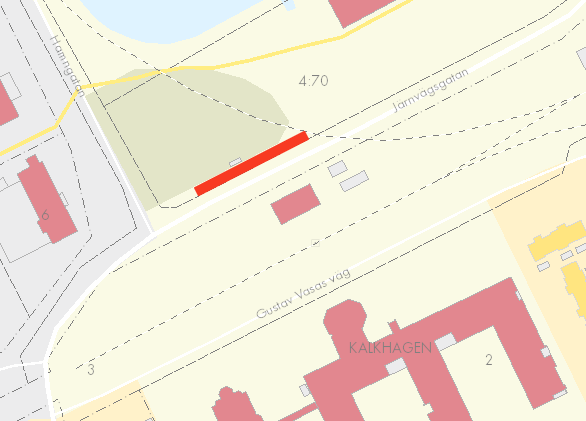 